г. АстраханьВиртуальная выставка«Земля – наш дом»в рамках Всероссийского конкурса экологических проектов «Волонтеры могут все»Номинация: «Мир своими руками»Коллективное участиеОрганизация-заявитель: МБОУ г. Астрахани «Средняя общеобразовательная школа № 32»Автор-руководитель проекта: Пронякина Людмила Евгеньевна – учитель ИЗО  Участники: учащиеся 5-7 классов МБОУ г. Астрахани «Средняя общеобразовательная школа № 32»Паспорт проекта:Виртуальная выставка «Земля – наш дом» в рамках Всероссийского конкурса экологических проектов «Волонтеры могут все» Организация-заявитель: МБОУ г. Астрахани «Средняя общеобразовательная школа № 32»Почтовый адрес 414040, Астрахань, ул.Марфинская, 21/42Телефон (8512) 52-27-34Email fizmat3205@mail.ruСайт fizmat3205.nubex.ruvk группа организатора: https://vk.com/club198642385Автор-руководитель проекта: Пронякина Людмила Евгеньевна – учитель ИЗО  Цель проекта: развитие экологического просветительского движения, привлечение внимания к проблемам природы, воспитание активной гражданской позиции детей.Задачи проекта:Привлечение внимания обучающихся к современным экологическим проблемам региона.Создание задачи показать, как прекрасна и хрупка наша Земля, как разнообразна природа, удивительны представление и мечты детей об окружающем мире.Повышение творческой активности детей и молодежи в области экологии для повышения уровня экологической культуры.Создание видеоролика – виртуальной выставки на интернет-площадках.Доступность к выставке широкого круга зрителей, привлечение внимания к ней своей новизной, современностью подачи, удобством просмотра.Целевая аудитория проекта: от 11 до 14 лет. (5-7 классы)Сроки и период реализации проекта:Сроки приема работ с 10.01.2022 – по 8.03.2022(включительно).Виртуальная выставка была создана и подготовлена к просмотру с 9 марта 2022г.,Посетить выставку можно по сей день. По ссылкам: https://www.youtube.com/watch?v=kd8KEfu32bMhttps://vk.com/club198642385?w=wall-198642385_42%2FallКроме того, информация о проведении виртуальной выставки размещена 10 марта 2022г.: - в новостной ленте школы на сайте Дневник.ру https://schools.dnevnik.ru/school.aspx?school=21360 - в группе «ИЗО СОШ № 32» ВКонтакте https://vk.com/club198642385 География проекта:Виртуальная выставка «Земля – наш дом» в рамках Всероссийского конкурса экологических проектов «Волонтеры могут все» состоялась на базе МБОУ г. Астрахани «Средняя общеобразовательная школа № 32», но в результате использования интернет-площадок возможность познакомиться с проектом появилась у всего мира.Для создания выставки ребята наблюдали за природой, смотрели и изучали видеофильмы, информацию о хрупкости природы, проблемах экологии. Готовые работы – рисунки отцифровывались и собирались в папку выставки. Родители помогали в создании работ и отцифровки. По окончании сбора рисунки обрабатывались и вошли в созданный видеоролик – виртуальную выставку. Объявление было дано на странице Дневника, с ссылкой на удобный для просмотра сайт по выбору. Родители и дети с  удовольствием просмотрели выставку. Интерес проявили не только участники выставки, но произошло вовлечение новых желающих принять участие в следующей выставке. Виртуальный формат позволил охватить не только участников школы, но и  больший круг аудитории и является вседоступным. Так же подогревает интерес детей и молодежи демонстрацией творческих работ по теме, оглашение участниками своего мнения о проблемах и перспективы их решения.По итогу были достигнуты ожидаемые результаты:Просмотр выставки составил более 700 просмотров на разных интернет-площадках и продолжает расти. Приняли участие в выставке дети и подростки в количестве 44 человека, размещено около 50 работ, охвачена каждая возрастная категория.От ребят и родителей поступили предложения о проведении новых выставок на экологические темы. Дети рисуют и отправляют работы.ПРИЛОЖЕНИЕ1 социальная сеть vk https://vk.com/club198642385 2 Страница МБОУ г. Астрахани «СОШ № 32» в Дневнике.ру: https://schools.dnevnik.ru/school.aspx?school=21360 3 Размещение виртуальных выставок:- на странице школы в Дневнике от 10.03.22г- канал youtube.com: https://www.youtube.com/watch?v=kd8KEfu32bM- группа vk.com: https://vk.com/club198642385?w=wall-198642385_42%2Fall4 Изображения с размещением выставки на интернет-площадках: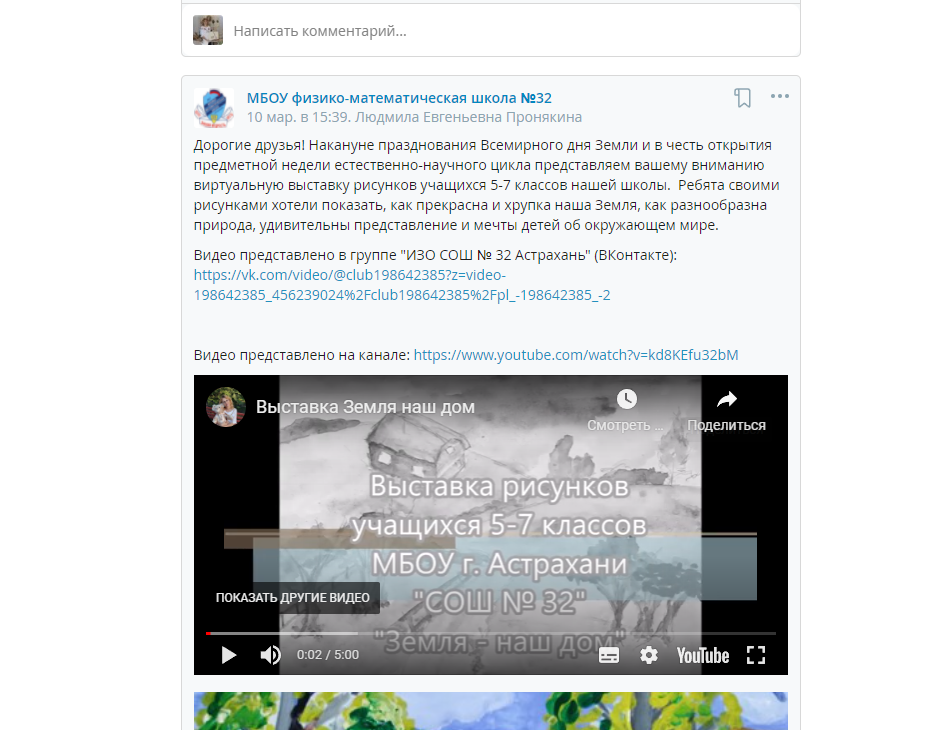 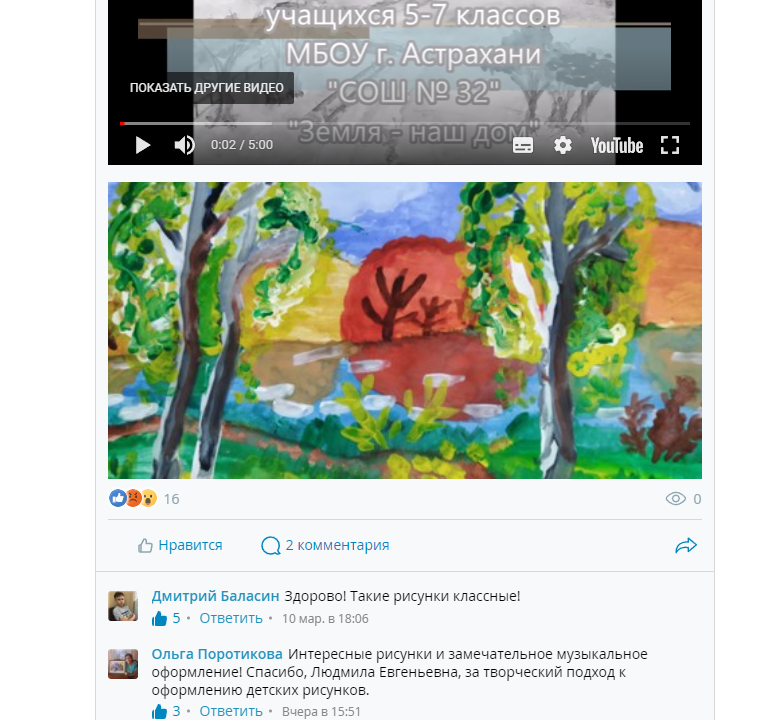 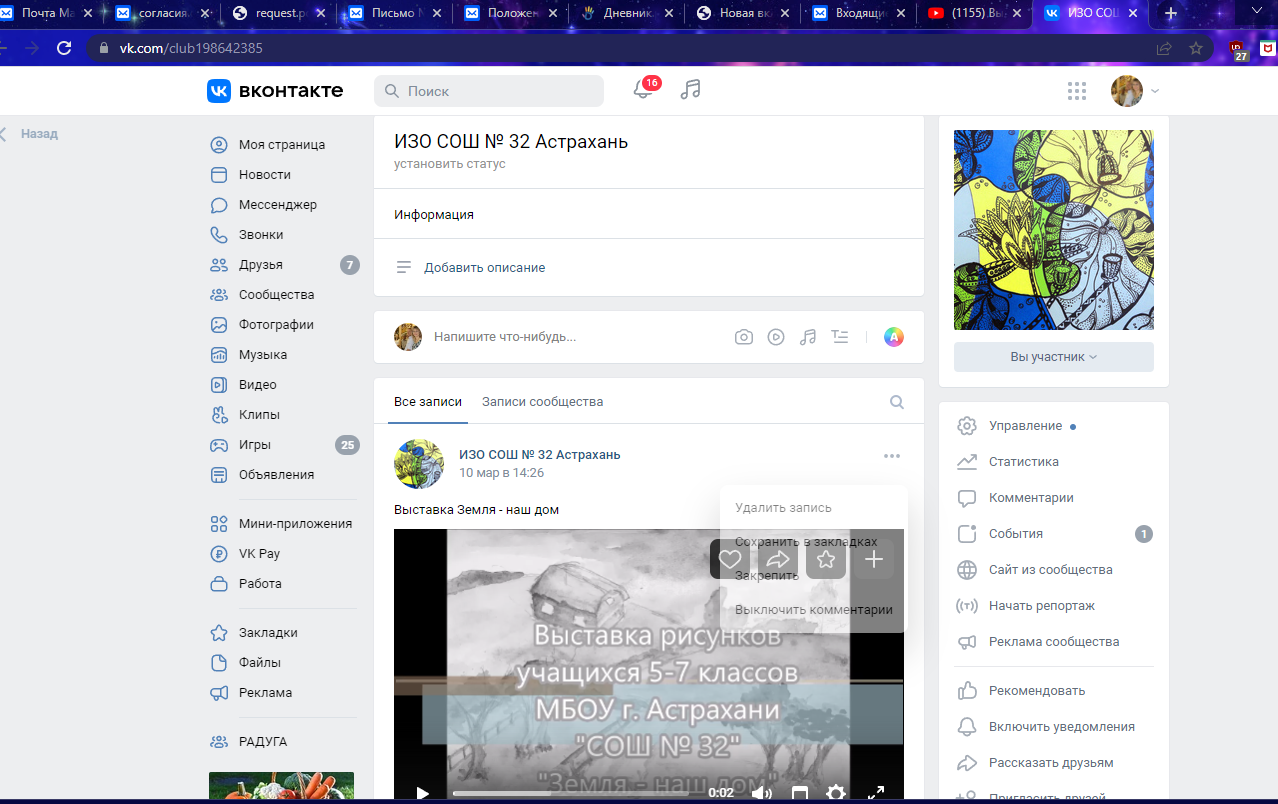 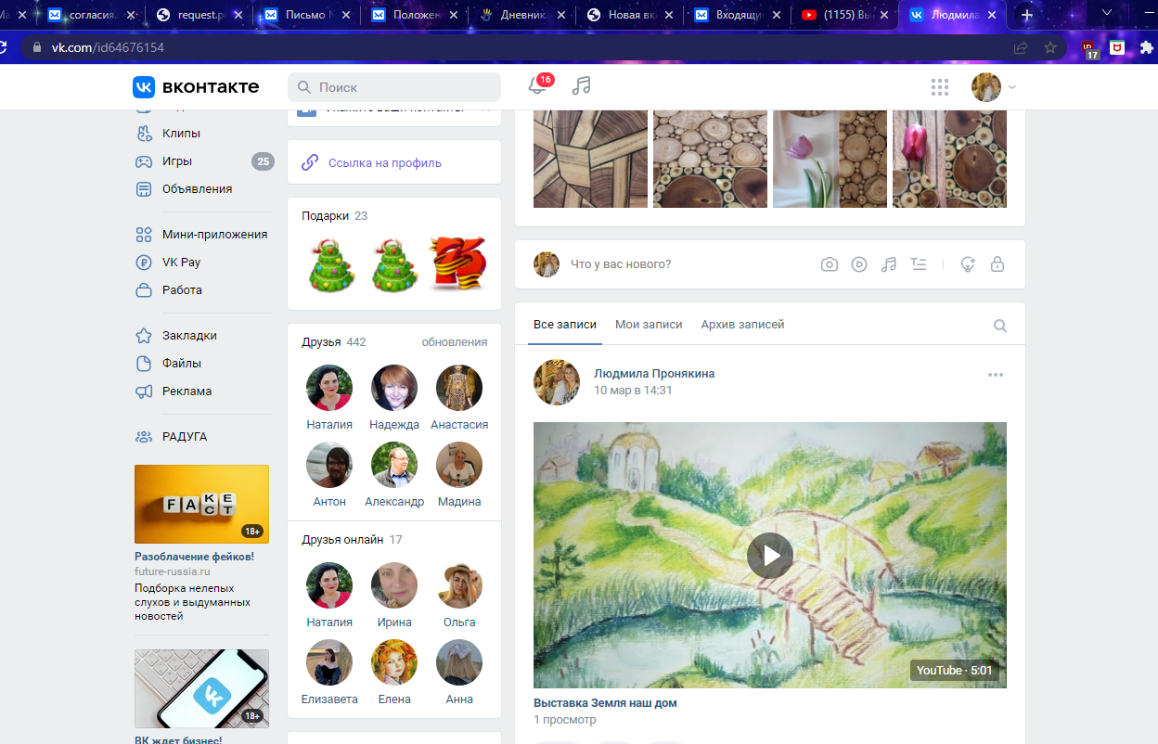 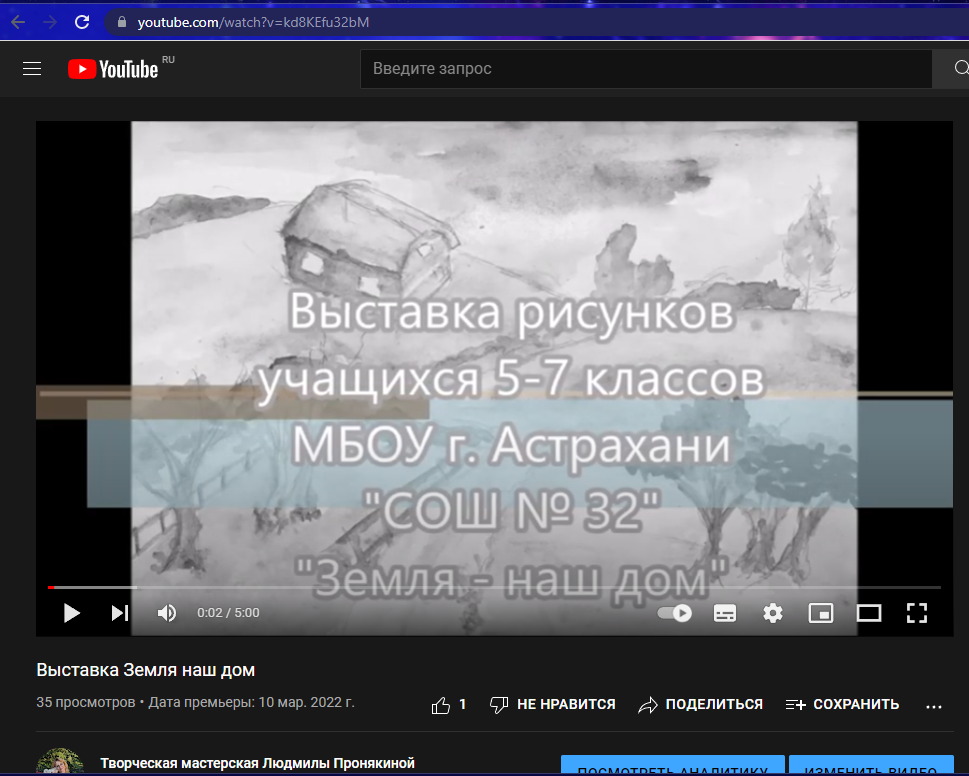 